Obec Domaželice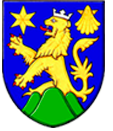 pořádá v neděli  23. února 2020 ve 14:00 hodinv Kulturním domě v DomaželicíchD Ě T S K É   Š I B Ř I N K YCelým odpolednem plným tance, soutěží a písniček budou provázet superhrdinové.Součástí odpoledne bude i tradiční průvod masek.Občerstvení zajištěno, vstup zdarma.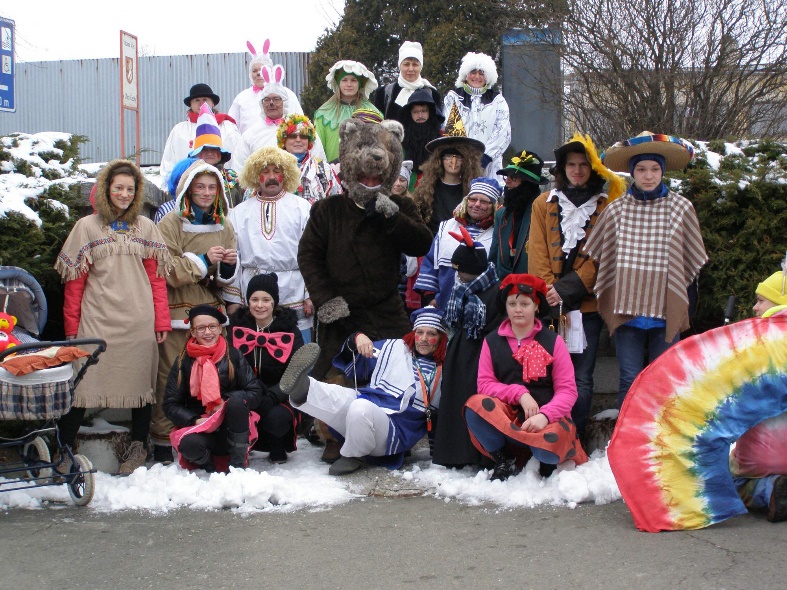 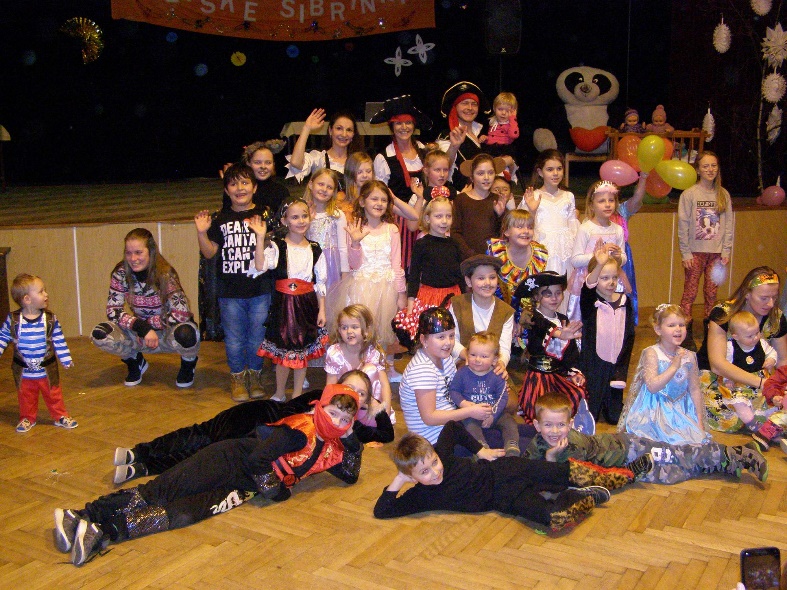 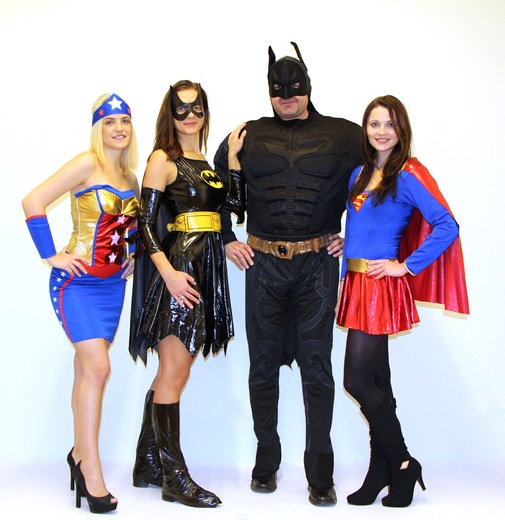 